Vendredi 8 mai 2020Matin 1- Dictée flash du jour 4Leur dicter et à faire dans le cahier violet puis corriger les fautes en vert.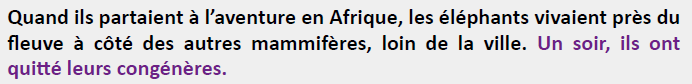 2- Etude De la Langue, EDL jour 4 :	à préparer pour lundi en révisant les exercices et leçons d’ EDL correspondants.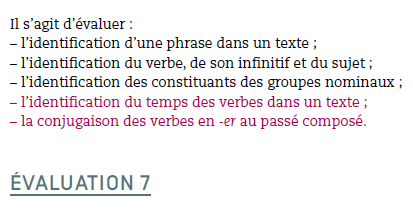 Devoirs pour le week-end- liste 27- texte de fluence (noté 18 ici mais 17 dans les exercices de la semaine prochaine) : tu fais une tarte aux pommes.- tables de multiplication et toutes  leçons de maths précédentes,- évaluation EDL 7BonWeek-end !!